Waqas  (OWN VISA)Sharjah-UAE		               							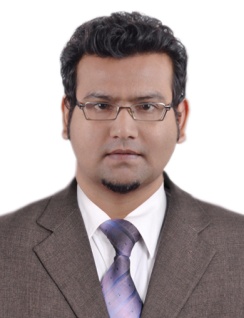 Email: waqas-395569@gulfjobseeker.com Career ObjectivesWilling to work in highly competitive environment and have dedication for challenging jobs. Highly motivated to build bright carrier through personal efforts and struggle in innovative esteemed organizations			Core CompetenceSale and Marketing management AccountsAdministration Work ExperienceU.A.E(EXIBHITOR/CASHIER)DURATION: 31 NOV 2018 - CONT... Collect money from the customer in the form of electronic money or cash for the purchased goods.Responsible for handling of cash and credit card transactionsPerform various customer service dutiesResponsible for ensuring prompt assistance to customers in storeHandle a high volume of face to face customer interaction.Other job requirements included pricing, stocking and aesthetic appeal.Maintain general building hygiene during my opening or closing shifts.RENT A CAR, SHARJAH U.A.E    (CAR RENTAL AGENT CUM ASSISTANT ACCOUNTANT) Duration: (JULY 2015 – SEP 2018)Job Responsibilities:	Receive payment by cash, cheque, credit cardKeep recode of car maintenance and keeping all cars service done.Deposits drawing cheque and cash in the banks, and paying phone and Etisalat bills etcDealing all work related to Tasheel and Labor office as well (like renewal of cars/insurance etc)Receiving and delivering car to the customersMakin and keeping records of Check in and check out during car return and delivery Making agreement RA and updating opening and closing RA on speed corporate 6.0 and  emirated vehichle gateHandling all the cash transactionChecking daily cash accountsCalculating and checking to make sure payments, amounts and records are correctManaging petty cash transactionsMaking cheque payment voucher, receipt voucher, petty cash and making invoices daily and month basis. Creating and maintaining filing systems Answering telephone callsMaintaining the vehicle maintenance recordMaking daily and monthly invoicesMaking bank reconciliation  (Sales Executive)Duration: 23 sep 2014 – july 2015 		(1 year) Responsibilities:Listening to customer requirements and presenting appropriately to make a saleMaintaining and developing relationships with existing customers in person and via telephone calls and emailsCold calling to arrange meetings with potential customers to prospect for new businessResponding to incoming email and phone enquiriesActing as a contact between a company and its existing and potential marketsNegotiating the terms of an agreement and closing salesGathering market and customer informationNegotiating on price, costs, delivery and specifications with buyers and managersChallenging any objections with a view to getting the customer to buyRecording sales and order information and sending copies to the sales office, or entering figures into a computer systemMaking accurate, rapid cost calculations and providing customers with quotationsSuzuki Dealership , Pakistan      (Customer relation Officer CRO)Duration: May 2012 to Oct 2013			(1.5 Years)	 ResponsibilitiesCommunicating with clients prior to their course and recording all correspondence Receiving and welcoming all customersObtain customer information, Compiling the record of client Information and updating all    the record on CRM Customers correspondencePromptly and accurately process customers’ orders and inquiries (including major Quotes, Invoicing, and phone calls and updating all inquiries and sales on CRMUpdating all records of walk in and telephonic inquiries updating on system and Making Cold Calls to each inquiriesManaging incoming and outgoing mailsPreparing Monthly Sales Activities report Utilizing social networking opportunities to facilitate sales and increase brand awareness Assisting with promotional events Attending and presenting at trade shows and school fairs Supporting the Sales Manager and the Marketing Manager in all aspects of their work	 Confirming all appointments with the customersAchievementsCertified Customer Relation Officer by Pak Suzuki Motorspromotion to CRO from Sales Executive during my Job at Suzuki Dealershipother Sales and ServicesTrainingsTraining of Customer Relation Management systemSix month internship in Milat Tractor Limited as a Assistant HR Officer PakistanAcademic RecordsBBA-H (Bachelor in Business Administration)University of Management and Technology (UMT), PakistanHigher Secondary Certificate (H.S.C)BISE GRW, Pakistan                                      Secondary School Certificate (S.S.C)BISE GRW, PakistanTechnical QualificationKnow Work accounts related workWindow installationTally ERP 9 Peachtree (Accounting software)Knowledge about computer MS office operator Co-Curricular ActivitiesListening to music and reading books.Making new friends and social circle.Personal StrengthsAble to work and interact with peoples of different nations.Willingness to learn at each level.Good convincing power.			Capability of maintaining good interpersonal relations.Personal DetailsDate of Birth		: 10 July 1987Languages Known     : English, Urdu, and HindiMarital Status		: Single	Sex				: MaleVisa Status	: Employment Visa (valid up to 2 FEB 2020)    Driving License 	: UAE driving License holder (Auto Gear)